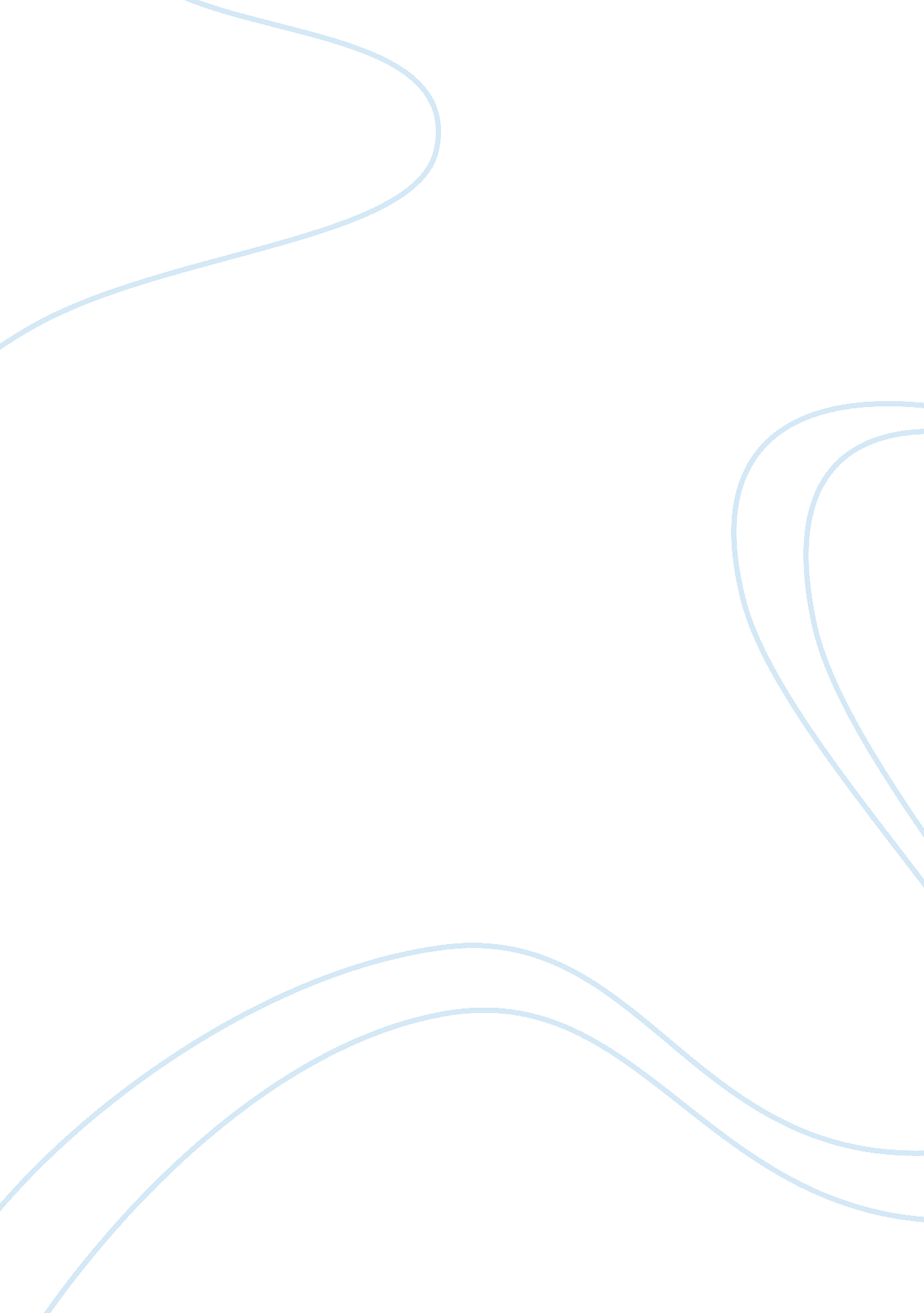 Sutter medical center castro valleyHealth & Medicine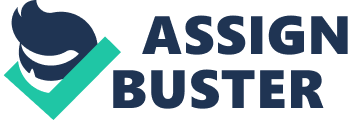 Sutter Health implemented new strategies that would help to increase its collections and at the same time serve its patients effectively. It implemented new designs that would enable it to solve most of the challenges it faced especially in the A/R department. New accounting practices were also implemented that would assist in collecting payments from new patients for the services they received. All these efforts would work as solutions to the problems Sutter Health was experiencing (Souza and McCarty, 2007). 

Sutter Health ensured that health care is provided to its patients was still affordable despite the efforts it had put in redesigning and changing its management and accounting processes. This made it progress in conserving the limited resources available and was able to find better resources it used to provide quality health care services to its patients as well as achieve financial success. The new designs and accounting practices developed by Sutter Health enabled it to repair its budgeting therefore created great financial achievement (Alarcon, et. al, 2011). 